МАУ «Белоярский МФЦ» информируетМуниципальное автономное учреждение Белоярского района «Многофункциональный центр предоставления государственных и муниципальных услуг в Белоярском районе» уведомляет граждан, индивидуальных предпринимателей и юридических лиц о переходе с 25 марта 2020 года на обслуживание строго по предварительной записи. В целях усиления санитарно-эпидемиологических мероприятий и принятию дополнительных мер по снижению рисков распространения новой коронавирусной инфекции обслуживание заявителей в МФЦ и его территориально обособленных подразделениях будет осуществляться строго по предварительной записи.Чтобы записаться на прием, Вам необходимо позвонить по телефону (34670) 22-500 или использовать единый портал МФЦ, пройдя по ссылке mfc.admhmao.ru.При записи по телефону будьте готовы назвать фамилию, имя, отчество заявителя и контактный телефон, актуальный для обратной связи.Для того, чтобы получить результат оказания государственной или муниципальной услуги, дождитесь СМС-оповещения, и только после этого запишитесь на удобное для Вас время. В случае, если Вы считаете, что СМС-сообщение долго не приходит, позвоните по телефону (34670) 22-500, и Вас проконсультируют по статусу Вашего заявления.Люди «серебряного возраста» старше 60 лет находятся в группе особого риска. Поинтересуйтесь у родных и близких состоянием их дел, окажите помощь в получении услуг для них электронном виде, оградив пожилых людей от риска получить инфекционное заболевание. С заботой о Вас и Ваших близких, «Мои документы».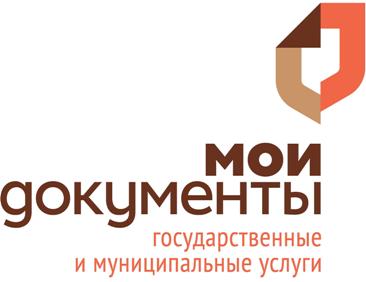 